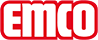 emco BauKratki basenowe emco Rodzaj narożnika - narożnik wachlarzowy Typ 135KoloryBeżowy - zbliżony do RAL 1001Żółty - zbliżony do RAL 1018Szary - zbliżony do RAL 7001Biały - zbliżony do RAL 9010Kolory specjalneDostępne niemal wszystkie kolory specjalne (wg RAL lub wzoru płytek)OpisKratka narożna (135˚- 179˚)Serwis i usługiWymiaryUsługi montażoweNaprawyKontaktemco Polska Sp.z.o.o. · Ul. Makowskiego 1 · 02-784 Warszawa / PL · Tel./Fax (+48) 22 818 82 36 · info@pl.emco.de · www.emco-bau.com